VРегиональный чемпионат «Молодые профессионалы» 2018г. Ковров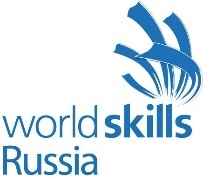 SkillManagementPlanКомпетенция: RUОхрана трудаВремяОписаниеС-1Понедельник, 11 февраляПонедельник, 11 февраляС-108:00-08:45Сбор участников соревнований и экспертовС-108:45 – 09:45Регистрация участников на площадке. Инструктаж по ТБ и ОТС-109.45 - 10:45Жеребьевка. Ознакомление с конкурсными местами и оборудованием. Внесение 30% изменений. Обсуждение КЗ.С-110.45 - 11.00Получение Задания, обсуждение, вопросы экспертуС-111:00 - 13:00Выполнение Задания. Модуль 1 (2ч) – 5человекС-113.00 - 14.00Обеденный перерывС-114.00 - 16.00Выполнения задания Модуль 2 (2 ч) -5 человекС-116:00 - 18:00Обсуждение результатов экспертами. Подведение итогов дня. Внесение результатов в CISС1Вторник, 12 февраляВторник, 12 февраляС108:00 - 08:45Сбор участников соревнований. Инструктаж по ТБ и ОТС109:00 - 13:00Официальная церемония открытия чемпионатаС113:00 - 14:00Обеденный перерывС114:00 - 14:15Получение Задания, обсуждение, вопросы экспертуС114:15 - 16:15Выполнение Задания. Модуль 4 (2ч) -5 человекС116:15 – 18:15Обсуждение результатов экспертами. Подведение итогов дня. Внесение результатов в CISС2Среда, 13 февраляСреда, 13 февраляС208:00 - 08:45Сбор участников соревнований. Инструктаж по ТБ и ОТС208:45 - 09:00Получение Задания, обсуждение, вопросы экспертуС209:00 - 13:00Выполнение Задания. Модуль 3 (4ч) – 5 человекС213:00 – 14:00Обеденный перерывС214:00 - 14:15Получение Задания, обсуждение, вопросы экспертуС214:15 - 17:15Выполнение Задания. Модуль 5 (3ч) – 5человекС217:15 - 19:00Обсуждение результатов экспертами. Подведение итогов дня. Внесение результатов в CISС218:00 -19:00Внесение результатов в CISС3Четверг, 14 февраляЧетверг, 14 февраляС308:00 - 08:45Сбор участников соревнований. Инструктаж по ТБ и ОТС308:45 - 09:00Получение Задания, обсуждение, вопросы экспертуС39:00 - 11:00Выполнение Задания. Модуль 6 (2часа)С311:00 - 13:00Обсуждение результатов экспертами. Подведение итогов дня.С313:00 - 14:00Обеденный перерывС314:00 - 18:00Внесение результатов в CIS. Закрытие CIS.С+1Пятница, 15 февраляПятница, 15 февраляС+108:00 - 09:00Начало демонтажа оборудованияС+109:00 - 13:00Официальная церемония закрытия чемпионата